CanSat Malta Competition Proposal FormBefore submitting your proposal, please ensure that you have carefully read the Participation Guide available at http://mcst.gov.mt/space-directorate/sep/#cansatThe teacher is to send the completed application form to space.edu.mcst@gov.mt by 31st October 2018 at 23:59 CET.The teacher is to send the completed application form to space.edu.mcst@gov.mt by 31st October 2018 at 23:59 CET.CANSAT MALTA COMPETITION Application Form2018-2019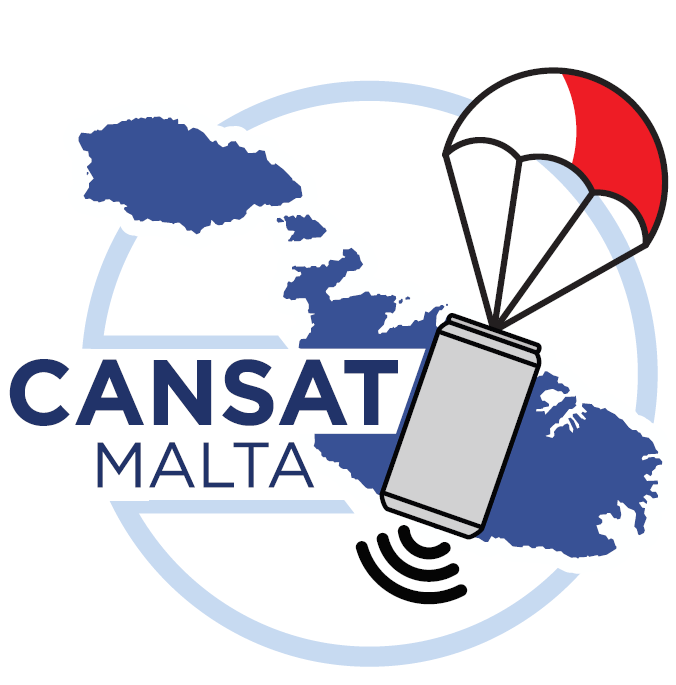 CanSat Team NameTeacher’s Contact DetailsTeacher’s Contact DetailsName and Surname:E-mail (Work):Phone Number (Work):Teaching Subject:ID Card Number:School’s Name:School Level: (select one)Secondary Post-SecondarySchool Postal Address:CanSat Team MembersCanSat Team MembersTeams should be composed between 4 to 6 students. The team shall be led by the teacher. Teams should be composed between 4 to 6 students. The team shall be led by the teacher. Student 1Student 1Name and SurnameAgeStudent 2Student 2Name and SurnameAgeStudent 3Student 3Name and SurnameAgeStudent 4Student 4Name and SurnameAgeStudent 5Student 5Name and SurnameAgeStudent 6Student 6Name and SurnameAgeScientific MissionScientific MissionWhat is the secondary mission that you have chosen for your CanSat? (In a few words)Where did you get the idea from? (e.g. from a real satellite mission, another CanSat project, a scientific publication, a book, etc…)Outline the scientific or technical objective of your secondary mission.Highlight any innovative aspects.Describe your secondary mission in detail. This part should link the scientific objective to the experiment itself. Explain how in practice you are going to fulfill the scientific goal.Which data will you measure, and how?What do you plan to do with your results after the flight?How will you analyze the obtained data?OrganisationOrganisationHow will you distribute the work between the team members? Consider all aspects of your experiment (structure, software, data analysis, etc.)Do you have access to a workshop or a laboratory?How much time will your team have available to work on your CanSat, (total number of hours/hours per week), and how will you spend it?How does your team plan to finance its expenses? Are you supported by your school or other sponsors?If selected, the team shall be financed by the Malta Council for Science and Technology through the National Space Fund. Include here any other sponsors, if applicable:Do you have all the material and equipment needed for your mission? If not, how do you plan to obtain it?All equipment associated with the primary mission will be provided by the Malta Council for Science and Technology. Secondary Mission components shall be purchased by the team and reimbursed by the Council up to the limits stipulated in the Participation Guide available at http://mcst.gov.mt/space-directorate/sep/#cansatProvide details on how you plan to obtain the secondary mission components:Outreach ProgrammeOutreach ProgrammeDescribe your outreach programme for before, during, and after the CanSat competition.(e.g. newspaper articles, local radio, website, presentation at school, etc…)